Alcohol and Covid-19 Stay Healthy, Stay SafeWORLD HEALTH  ORGANIZATION WARNING!DRINKING ALCOHOL WILL  NOT DESTROY COVID-19 AND ITS CONSUMPTION IS LIKELY TO INCREASE HEALTH RISKS  IF YOU BECOME INFECTED.THE FACTS: ALCOHOL AND COVID-19According to the World Health Organization, alcohol use, especially heavy use, weakens the immune system and reduces the ability to cope with infectious diseases – including Covid-19.CUT DOWN: KNOW YOUR UNITSChief Medical Officer advice is to drink no more than 14 units a week to stay ‘low risk’; that’s about six pints of standard strength beer or six medium (175ml) glasses of wine. An est. 650,000* people in the NE have cut down or stopped drinking during lockdown.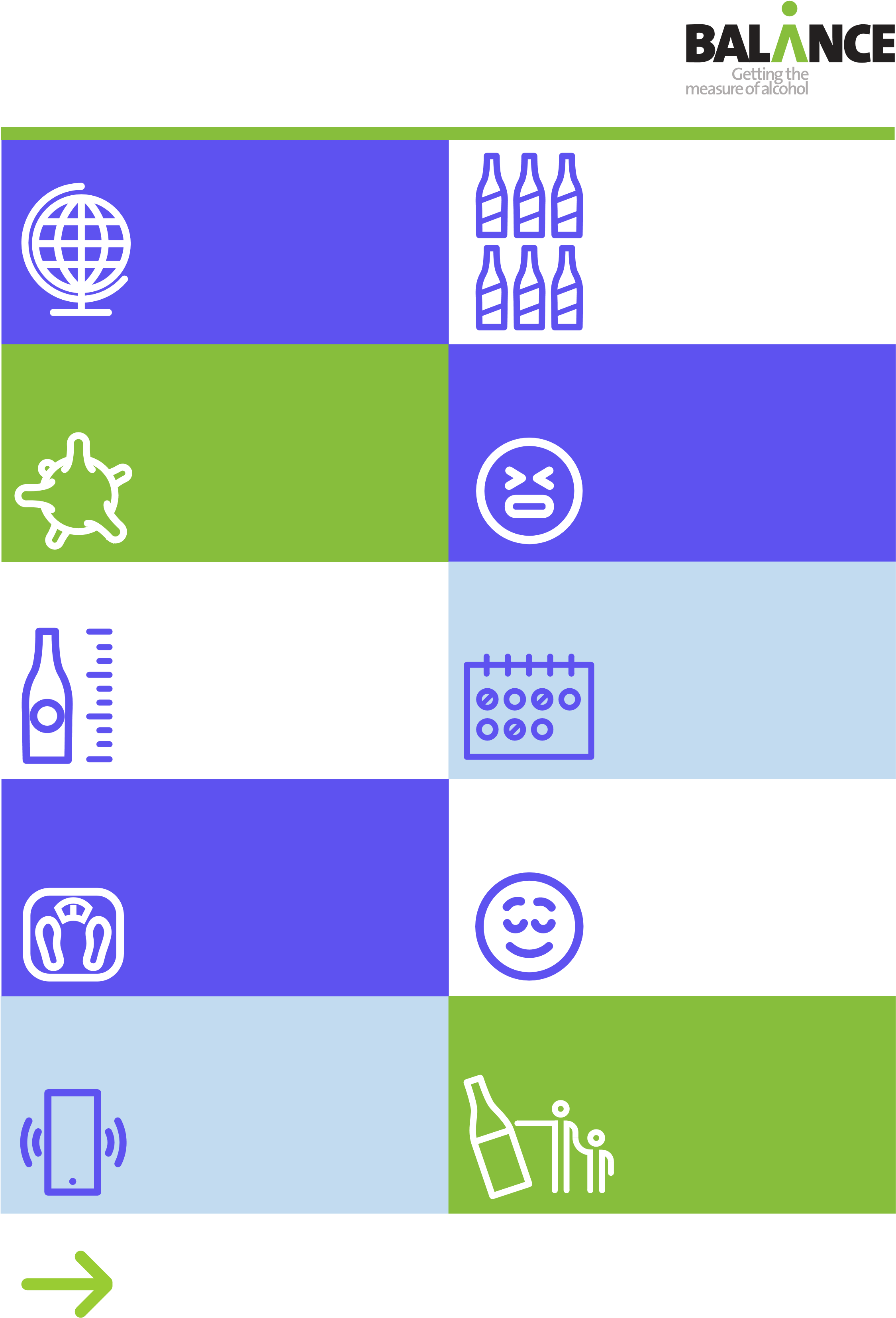 *Alcohol Change UK/Balance survey 2020WATCHING YOUR WEIGHT? You won’t see it on the label, but reducing your drinking can help  stop you gaining weight. There’s  228 calories in a large glass of red wine (12% ABV) – about the same  as a regular Mars Bar.HELP IS THERE If you or someone you love needs help or support with alcohol – speak up. The national alcohol helpline is 0300 123 1110..Don’t stockpile alcohol in your home. Plan ahead, limit the amount you buy in and opt for non-alcoholic drinks to help you stay within the 14 unit low-risk weekly guidelines. FEELING STRESSED  OR ANXIOUS?  You might think alcohol helps you to deal with those feelings, but it’s not a good coping mechanism. Alcohol is known to increase feelings of anxiety, depression, stress and other mental health conditions. HAVE DRINK-FREE DAYS Taking at least three drink-free days every week is a great way to cut down on how much you’re drinking. The free Drink Free Days app will help you keep track. RELAXING WITHOUT ALCOHOL Top tips to help you unwind from Alcohol Change – read a good book or listen to an audiobook; have a long bath; go for a walk; exercise; try mindfulness and meditation. ALCOHOL AND CHILDREN Keep children and young people safe. Make sure they don’t have access to alcohol. And if you drink, try not to drink around them.